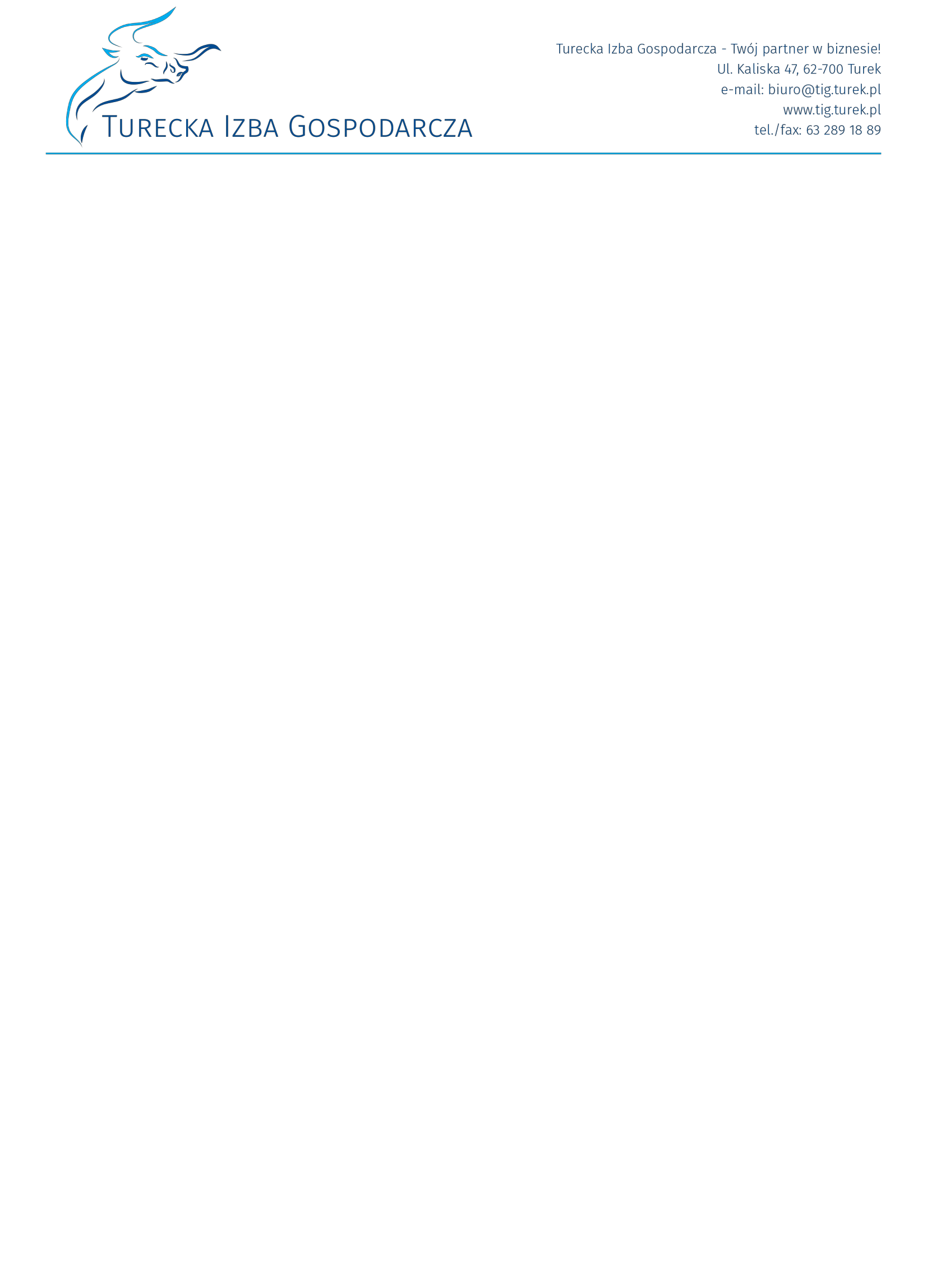 …………………….(Pieczęć firmy)FORMULARZ ZGŁOSZENIOWY UCZESTNICTWA W USŁUDZE SZKOLENIOWEJDeklarujemy udział w usłudze szkoleniowej pn.„SZKOLENIE W ZAKRESIE BEZPIECZEŃSTWA I HIGIENY PRACY DLA PRACODAWCÓW 
I OSÓB KIERUJĄCYCH PRACOWNIKAMI.”organizowanej przez Turecką Izbę Gospodarczą, która odbędzie się w dniach  13-14 kwietnia 2023 r.,w godzinach od 900- 1500, w sali szkoleniowej Tureckiej Izby Gospodarczej (ul. Żeromskiego 37, 62-700 Turek).Pierwszy dzień szkolenia przeznaczony jest na samokształcenie. Potwierdzam-(y) udział następujących osób w usłudze rozwojowej organizowanej przez Turecką Izbę Gospodarczą w Turku:Cena szkolenia dla członków Tureckiej Izby Gospodarczej: 160 zł + VAT/osobaCena szkolenia dla pozostałych firm i instytucji: 200 zł + VAT/osobaOświadczam-(y), że kwota w wysokości …………………………. zł netto/brutto (właściwe podkreślić) zostanie przekazanaw formie przelewu na konto Turecka Izba Gospodarcza w Turku: BZ WBK nr rachunku: 93 1090 1229 0000 0000 2203 7782Jednocześnie oświadczam(-y), że:	nie jestem-(śmy) płatnikiem VAT - nr NIP:................................................................................	jestem-(śmy) płatnikiem VAT - nr NIP:	.................................................................................	Oświadczam(-y), iż środki wydatkowane na ww. szkolenie pochodzą w co najmniej 70% ze środków publicznych w rozumieniu ustawy o finansach publicznych. Niniejsze oświadczenie ma na celu możliwość zastosowania stawki zwolnionejVAT zgodnie z art. 43 ust.1 pkt 29c ustawy o podatku od towarów i usług z dnia 11 marca 2004 r. z późn. zmianami. W przypadku nie uzyskania dofinansowania na ww. szkolenie na poziomie co najmniej 70% zobowiązuję (-emy) się poinformować o tym fakcie niezwłocznie Turecką Izbę Gospodarczą oraz wyrażam(-y) zgodę na wystawienie przez Turecką Izbę Gospodarczą faktury korygującej na kwotę podatku vat.Osoba do kontaktu z ramienia firmy: ...............................................................................................................................................Tel:     ......................................................................................................     e -mail:.................................................................................…............................................................................................(data i podpis: Osoby/osób upoważnionych zgodnie z dokumentem rejestrowym) Obowiązek informacyjnyZgodnie z przepisami wynikającymi z ustawy z dnia 10 maja 2018r. o ochronie danych osobowych ( Dz.U. 2018 poz. 1000) informujemy, iż administratorem danych jest Turecka Izba Gospodarcza z siedzibą w Turku, ul. Żeromskiego 37,  
62-700 Turek. Przedmiotowe dane przetwarzane są w celu realizacji szkolenia. Podanie danych osobowych jest dobrowolne, jednak konieczne w celu udziału w szkoleniu, a każda osoba ma prawo dostępu do treści swoich danych oraz ich poprawiania.Prosimy odesłać skanem na adres m.zasada@tig.turek.pl lub dostarczyć do siedziby TIGimię i nazwiskostanowiskoCena netto usługi za jednego uczestnika : …………….. złdo powyższej kwoty należy doliczyć 23% vatŁączna cena netto usługi (liczb uczestników *cena netto): …………………… złdo powyższej kwoty należy doliczyć 23% vat Dane firmy zgłaszającej uczestników szkolenia (dane do faktury): Dane firmy zgłaszającej uczestników szkolenia (dane do faktury):NAZWA FIRMYNIPADRESNUMER TELEFONU/ E-MAIL